Copy and Paste the number pictures next to the correct answers9-2 =7-5 =12-4 =14=10+5 =3+12 =8+4 =10-1 =2+9 =10 =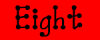 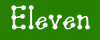 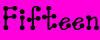 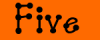 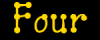 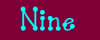 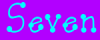 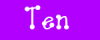 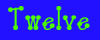 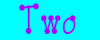 